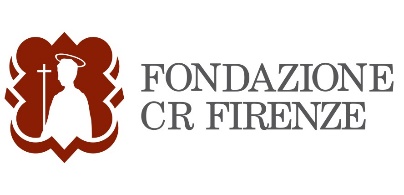 DATI DEL PARTECIPANTEIl/la sottoscritto/a __________________________________________________________Nato/a a _________________________________________________ il ___/___/_______Residente in __________________________________________________ Prov._______Via/piazza ___________________________________________ n°____ C.A.P.________Domiciliato in (se diverso dalla residenza)____________________________ Prov._______Via/piazza ___________________________________________ n°____ C.A.P.________Cittadinanza _______________________________Contatto telefonico _____________________________Mail ____________________________CHIEDEdi essere iscritto/a al corso Lavorare il Cuoio. Tecniche base di disegno, taglio e modellistica 

che sarà tenuto dal docente Stefano Parrini Degli’Innocenti 

e si svolgerà a Spazio NOTA dal 10 al 15 maggio 2021, dal lunedì al sabato dalle 9.00 alle 13.00 e dalle 14.00 alle 18.00; martedì 11 il corso sarà svolto solo il pomeriggio e sabato 15 solo la mattina.DATI PER LA FATTURAZIONEIntestatario della fattura ______________________________Via ______________________________________________CAP _______________Città_______________________Tel.________________E-mail______________________Patita IVA (per iscrizione come privati inserire 0000)_____________Codice Fiscale_______________Codice SDI - fatturazione elettronica (per iscrizione come privati inserire 0000) _______________________PEC __________________Il/la sottoscritto/a dichiara inoltre: di aver letto e compreso l’informativa privacy ai sensi dell’art. 13 del  Regolamento Europeo  -697/2016 (“GDPR) e del d.lgs. 196/2003, come modificato dal d.lgs. 101/2018 di aver preso atto del regolamento di Spazio NOTA LAB e di accettare tutte le condizioni relative alla partecipazione dei corsi in esso contenute  Data _________________                                          FIRMA _______________________